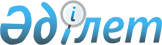 О районном бюджете на 2015-2017 годыРешение маслихата Мамлютского района Северо-Казахстанской области от 22 декабря 2014 года № 38/2. Зарегистрировано Департаментом юстиции Северо-Казахстанской области 6 января 2015 года № 3042      В соответствии со статьей 75 Бюджетного кодекса Республики Казахстан от 4 декабря 2008 года, статьей 6 Закона Республики Казахстан от 23 января 2001 года "О местном государственном управлении и самоуправлении в Республике Казахстан", маслихат Мамлютского района Северо-Казахстанской области РЕШИЛ:

      1. Утвердить районный бюджет на 2015-2017 годы согласно приложениям 1, 2 и 3 соответственно, в том числе на 2015 год в следующих объемах:

      1) доходы –2069973,1 тысяч тенге, в том числе по:

      налоговым поступлениям – 288664 тысяч тенге;

      неналоговым поступлениям – 28253,7 тысяч тенге;

      поступлениям от продажи основного капитала – 41882 тысячи тенге;

      поступления трансфертов – 1711173,4 тысяч тенге;

      2) затраты – 2094758 тысяч тенге;

      3) чистое бюджетное кредитование – 10398,3 тысяч тенге, в том числе: 

      бюджетные кредиты – 14865 тысяч тенге;

      погашение бюджетных кредитов – 4466,7 тысяч тенге;

      4) сальдо по операциям с финансовыми активами – 0 тысяч тенге;

      5) дефицит (профицит) бюджета – - 35183,2 тысяч тенге;

      6) финансирование дефицита (использование профицита) бюджета – 35183,2 тысяч тенге, в том числе:

      поступления займов – 14865 тысяч тенге;

      погашение займов – 4466,7 тысяч тенге;

      используемые остатки бюджетных средств – 24784,9 тысяч тенге.

      Сноска. Пункт 1 - в редакции решения маслихата Мамлютского района Северо-Казахстанской области от 02.11.2015 N 47/2 (вводится в действие с 01.01.2015).

      2. Установить, что доходы районного бюджета на 2015 год формируются в соответствии с Бюджетным кодексом Республики Казахстан за счет следующих налоговых поступлений:

      социального налога в размере 100 процентов зачисляемого в районный бюджет;

      налога на имущество физических и юридических лиц, индивидуальных предпринимателей;

      земельного налога; 

      единого земельного налога;

      налога на транспортные средства;

      акцизов на бензин (за исключением авиационного) и дизельное топливо;

      плата за пользование земельными участками; 

      сборы за ведение предпринимательской и профессиональной деятельности;

      государственная пошлина, кроме консульского сбора и государственных пошлин, зачисляемых в республиканский бюджет.

      3. Установить, что доходы районного бюджета формируется за счет следующих неналоговых поступлений:

      доходы от аренды имущества коммунальной собственности района;

      другие доходы от коммунальной собственности района;

      другие неналоговые поступления в бюджет района.

      4. Установить, что доходы районного бюджета формируются за счет следующих поступлений от продажи основного капитала:

      поступления от продажи земельных участков, за исключением земельных участков сельскохозяйственного назначения;

      плата за продажу права аренды земельных участков.

      5. Установить, что поступления районного бюджета формируются за счет:

      поступлений от погашения бюджетных кредитов, выданных из государственного бюджета.

      6. Учесть в бюджете субвенцию, передаваемую из областного бюджета в бюджет района на 2015 год в сумме 1468994 тысячи тенге.

      7. Учесть в районном бюджете на 2015 год целевые трансферты из республиканского бюджета в следующих размерах:

      1) 90123 тысяч тенге – на выплату ежемесячной надбавки за особые условия труда к должностным окладам работников государственных учреждений, не являющихся государственными служащими, а также работников государственных казенных предприятий, финансируемых из местных бюджетов;

      2) исключен решением маслихата Мамлютского района Северо-Казахстанской области от 30.03.2015 N 40/2 (вводится в действие с 01.01.2015);

      3) 69120 тысяч тенге – на реализацию государственного образовательного заказа в дошкольных организациях образования;

      4) 26788 тысяч тенге – на повышение оплаты труда учителям, прошедшим повышение квалификации по трехуровневой системе;

      5) 202 тысячи тенге – на выплату государственной адресной социальной помощи;

      6) 290 тысяч тенге – на выплату государственных пособий на детей до 18 лет;

      7) 7718 тысяч тенге – на оказание социальной защиты и помощи населению, в том числе:

      на увеличение норм обеспечения инвалидов обязательными гигиеническими средствами – 7718 тысяч тенге;

      8) 16304 тысячи тенге – на проведение мероприятий, посвященных семидесятилетию Победы в Великой Отечественной войне;

      9) 3795 тысяч тенге на содержание подразделений местных исполнительных органов агропромышленного комплекса.

      Сноска. Пункт 7 с изменениями, внесенными решением маслихата Мамлютского района Северо-Казахстанской области от 30.06.2015 N 43/4 (вводится в действие с 01.01.2015).

      8. Учесть в районном бюджете на 2015 год целевые трансферты из областного бюджета в следующих размерах:

      1) 1197,1 тысяч тенге – на софинансирование ремонта жилищно-коммунального хозяйства, инженерно-транспортной инфраструктуры, социально культурных объектов и благоустройства населенных пунктов в рамках Дорожной карты занятости 2020 (утверждена постановлением Правительства Республики Казахстан от 19 июня 2013 года № 636 "Об утверждении Дорожной карты занятости 2020);

      2) - исключен решением маслихата Мамлютского района Северо-Казахстанской области от 30.03.2015 N 40/2 (вводится в действие с 01.01.2015);

      3) - исключен решением маслихата Мамлютского района Северо-Казахстанской области от 30.03.2015 N 40/2 (вводится в действие с 01.01.2015);

      4) 2105 тысяч тенге – на увеличение размера социальной помощи к памятным датам и праздничным дням в том числе:

      участникам и инвалидам Великой Отечественной войны – 797 тысяч тенге;

      5) - исключен решением маслихата Мамлютского района Северо-Казахстанской области от 30.03.2015 N 40/2 (вводится в действие с 01.01.2015);

      6) - исключен решением маслихата Мамлютского района Северо-Казахстанской области от 30.03.2015 N 40/2 (вводится в действие с 01.01.2015);

      7) 5704,3 тысяч тенге – на проведение ветеринарных мероприятий по энзоотическим болезням животных;

      8) 3970 тысяч тенге на предоставление услуг к сети интернет;

      9) 7438 тысяч тенге на приобретение и доставку учебников;

      10) 7425 тысяч тенге на строительство 18-ти квартирного жилого дома с подключением инженерно-коммуникационной инфраструктуры в городе Мамлютка (внешние сети и благоустройство).

      Сноска. Пункт 8 с изменениями, внесенными решением маслихата Мамлютского района Северо-Казахстанской области от 02.11.2015 N 47/2 (вводится в действие с 01.01.2015).

      9. Учесть в районном бюджете на 2015 год бюджетные кредиты из республиканского бюджета в сумме 14865 тысяч тенге для реализации мер социальной поддержки специалистов.

      10. Утвердить перечень бюджетных программ города районного значения, поселка, села, сельского округа на 2015-2017 годы согласно приложениям 4, 5 и 6 соответственно.

      11. Утвердить перечень бюджетных программ, не подлежащих секвестру в процессе исполнения районного бюджета на 2015 год согласно приложению 7.

      12. Утвердить расходы на оказание социальной помощи отдельным категориям граждан по видам на 2015 год в сумме 7940,4 тенге, согласно приложению 8.

      Сноска. Пункт 12 - в редакции решения маслихата Мамлютского района Северо-Казахстанской области от 02.11.2015 N 47/2 (вводится в действие с 01.01.2015).

      13. Утвердить резерв местного исполнительного органа Мамлютского района на 2015 год в сумме 280 тысяч тенге.

      13-1. Направить свободные остатки бюджетных средств, сложившихся на 1 января 2015 года в сумме 24784,9 тысяч тенге на расходы по бюджетным программам, согласно приложению 9.

      Сноска. Решение дополнено пунктом 13-1 в соответствии с решением маслихата Мамлютского района Северо-Казахстанской области от 30.03.2015 N 40/2 (вводится в действие с 01.01.2015).

      14. Обеспечить выплату заработной платы работникам бюджетной сферы в полном объеме.

      15. Установить специалистам здравоохранения, социального обеспечения, образования, культуры, спорта и ветеринарии, работающим в сельских населенных пунктах, повышенные на двадцать пять процентов оклады и тарифные ставки по сравнению со ставками специалистов, занимающихся этими видами деятельности в городских условиях. Действие настоящего пункта распространяется на ветеринарных специалистов ветеринарных пунктов, осуществляющих деятельность в области ветеринарии.

      16. Настоящее решение вводится в действие с 1 января 2015 года.

 Мамлютский районный бюджет на 2015 год      Сноска. Приложение 1 - в редакции решения маслихата Мамлютского района Северо-Казахстанской области от 02.11.2015 N 47/2 (вводится в действие с 01.01.2015).

 Мамлютский районный бюджет на 2016 год Мамлютский районный бюджет на 2017 год Перечень бюджетных программ города районного значения, поселка, села, сельского округа на 2015 год      Сноска. Приложение 4 - в редакции решения маслихата Мамлютского района Северо-Казахстанской области от 02.11.2015 N 47/2 (вводится в действие с 01.01.2015).

      Продолжение таблицы

      Продолжение таблицы

      Продолжение таблицы

 Перечень бюджетных программ города районного значения, поселка, села, сельского округа на 2016 год      Продолжение таблицы

 Перечень бюджетных программ города районного значения, поселка, села, сельского округа на 2017 год      Продолжение таблицы

 Перечень бюджетных программ, не подлежащих секвестру в процессе исполнения районного бюджета на 2015 год Виды социальной помощи отдельным категориям нуждающихся граждан на 2015 год      Сноска. Приложение 8 - в редакции решения маслихата Мамлютского района Северо-Казахстанской области от 02.11.2015 N 47/2 (вводится в действие с 01.01.2015).

 Направление свободных остатков бюджетных средств, сложившихся на 1 января 2015 года      Сноска. Решение дополнено приложением 9 в соответствии с решением маслихата Мамлютского района Северо-Казахстанской области от 30.03.2015 N 40/2 (вводится в действие с 01.01.2015).


					© 2012. РГП на ПХВ «Институт законодательства и правовой информации Республики Казахстан» Министерства юстиции Республики Казахстан
				
      Председатель сессии маслихата
Мамлютского района
Северо-Казахстанской области

К. Бекенов

      Секретарь маслихата
Мамлютского района
Северо-Казахстанской области

Р. Нурмуканова

      "СОГЛАСОВАНО"
Руководитель
государственного учреждения
"Отдел экономики и финансов
Мамлютского района
Северо-Казахстанской области"
22 декабря 2014 года

А. Биктимиров
Приложение 1 к решению маслихата Мамлютского района Северо-Казахстанской области от 22 декабря 2014 года № 38/2Категория

Класс

Подкласс

Наименование

Сумма, тыс.тенге

1

2

3

4

5

1) Доходы

2069973,1

1

Налоговые поступления

288664

03

Социальный налог

120037

1

Социальный налог

120037

04

Налоги на собственность

108167

1

Налоги на имущество

56369

3

Земельный налог

8332

4

Налог на транспортные средства 

39407

5

Единый земельный налог

4059

05

Внутренние налоги на товары, работы и услуги

58139

2

Акцизы

3438

3

Поступления за использование природных и других ресурсов

44275

4

Сборы за ведение предпринимательской и профессиональной деятельности

10426

08

Обязательные платежи, взимаемые за совершение юридически значимых действий и (или) выдачу документов уполномоченными на то государственными органами или должностными лицами 

2321

1

Государственная пошлина

2321

2

Неналоговые поступления

28253,7

01

Доходы от государственной собственности

13253,7

5

Доходы от аренды имущества, находящегося в государственной собственности

2948

7

Вознаграждения по кредитам, выданным из государственного бюджета

5,7

9

Прочие доходы от государственной собственности

10300

06

Прочие неналоговые поступления

15000

1

Прочие неналоговые поступления

15000

3

Поступления от продажи основного капитала

41882

03

Продажа земли и нематериальных активов

41882

1

Продажа земли 

41172

2

Продажа нематериальных активов

710

4

Поступления трансфертов 

1711173,4

02

Трансферты из вышестоящих органов государственного управления

1711173,4

2

Трансферты из областного бюджета

1711173,4

Функциональная группа

Администратор 

Программа

Наименование

Сумма, тыс.тенге

1

2

3

4

5

2) Затраты

2094758,0

01

Государственные услуги общего характера

219387,7

112

Аппарат маслихата района (города областного значения)

12281

001

Услуги по обеспечению деятельности маслихата района (города областного значения)

12281

122

Аппарат акима района (города областного значения)

61807

001

Услуги по обеспечению деятельности акима района (города областного значения)

61322

003

Капитальные расходы государственного органа

485

123

Аппарат акима района в городе, города районного значения, поселка, села, сельского округа

118799,9

001

Услуги по обеспечению деятельности акима района в городе, города районного значения, поселка, села, сельского округа

118799,9

459

Отдел экономики и финансов района (города областного значения)

777,7

003

Проведение оценки имущества в целях налогообложения

777,7

458

Отдел жилищно-коммунального хозяйства, пассажирского транспорта и автомобильных дорог района (города областного значения)

6781

001

Услуги по реализации государственной политики на местном уровне в области жилищно-коммунального хозяйства, пассажирского транспорта и автомобильных дорог

6781

459

Отдел экономики и финансов района (города областного значения)

18941,1

001

Услуги по реализации государственной политики в области формирования и развития экономической политики, государственного планирования, исполнения бюджета и управления коммунальной собственностью района (города областного значения)

18431,1

010

Приватизация, управление коммунальным имуществом, постприватизационная деятельность и регулирование споров, связанных с этим

510

02

Оборона

5619

122

Аппарат акима района (города областного значения)

5619

005

Мероприятия в рамках исполнения всеобщей воинской обязанности

5119

006

Предупреждение и ликвидация чрезвычайных ситуаций масштаба района (города областного значения)

250

007

Мероприятия по профилактике и тушению степных пожаров районного (городского) масштаба, а также пожаров в населенных пунктах, в которых не созданы органы государственной противопожарной службы

250

04

Образование

1490243,6

464

Отдел образования района (города областного значения)

103403

009

Обеспечение деятельности организаций дошкольного воспитания и обучения

34283

040

Реализация государственного образовательного заказа в дошкольных организациях образования

69120

123

Аппарат акима района в городе, города районного значения, поселка, села, сельского округа

2456

005

Организация бесплатного подвоза учащихся до школы и обратно в сельской местности

2456

464

Отдел образования района (города областного значения)

1329726

003

Общеобразовательное обучение 

1281046

006

Дополнительное образование для детей

48680

465

Отдел физической культуры и спорта района (города областного значения)

15423,6

017

Дополнительное образование для детей и юношества по спорту

15423,6

464

Отдел образования района (города областного значения)

39235

001

Услуги по реализации государственной политики на местном уровне в области образования

7775

005

Приобретение и доставка учебников, учебно-методических комплексов для государственных учреждений образования района (города областного значения)

14353

015

Ежемесячная выплата денежных средств опекунам (попечителям) на содержание ребенка-сироты (детей-сирот), и ребенка (детей), оставшегося без попечения родителей

7964

022

Выплата единовременных денежных средств казахстанским гражданам, усыновившим (удочерившим) ребенка (детей)-сироту и ребенка (детей), оставшегося без попечения родителей 

298

029

Обследование психического здоровья детей и подростков и оказание психолого-медико-педагогической консультативной помощи населению

6245

067

Капитальные расходы подведомственных государственных учреждений и организации

2600

06

Социальная помощь и социальное обеспечение

115978,6

464

Отдел образования района (города областного значения)

9105

030

Содержание ребенка (детей), переданного патронатным воспитателям

9105

451

Отдел занятости и социальных программ района (города областного значения)

106873,6

002

Программа занятости

14685,7

005

Государственная адресная социальная помощь

2126,8

007

Социальная помощь отдельным категориям нуждающихся граждан по решениям местных представительных органов

7940,4

010

Материальное обеспечение детей-инвалидов, воспитывающихся и обучающихся на дому

347,9

014

Оказание социальной помощи нуждающимся гражданам на дому

22591,6

016

Государственные пособия на детей до 18 лет

4832,6

017

Обеспечение нуждающихся инвалидов обязательными гигиеническими средствами и предоставление услуг специалистами жестового языка, индивидуальными помощниками в соответствии с индивидуальной программой реабилитации инвалида

12118

052

Проведение мероприятий, посвященных семидесятилетию Победы в Великой Отечественной войне

18409

001

Услуги по реализации государственной политики на местном уровне в области обеспечения занятости и реализации социальных программ для населения

23351,6

011

Оплата услуг по зачислению, выплате и доставке пособий и других социальных выплат

350

021

Капитальные расходы государственного органа

120

07

Жилищно-коммунальное хозяйство

23959,2

123

Аппарат акима района в городе, города районного значения, поселка, села, сельского округа

588,9

009

Обеспечение санитарии населенных пунктов

0

027

Ремонт и благоустройство объектов в рамках развития городов и сельских населенных пунктов по Дорожной карте занятости 2020

588,9

464

Отдел образования района (города областного значения)

608,2

026

Ремонт объектов в рамках развития городов и сельских населенных пунктов по Дорожной карте занятости 2020

608,2

472

Отдел строительства, архитектуры и градостроительства района (города областного значения)

7763,2

004

Проектирование, развитие и (или) обустройство инженерно-коммуникационной инфраструктуры

7425

072

Строительство служебного жилища, развитие инженерно-коммуникационной инфраструктуры и строительство, достройка общежитий для молодежи в рамках Дорожной карты занятости 2020

338,2

123

Аппарат акима района в городе, города районного значения, поселка, села, сельского округа

14998,9

014

Организация водоснабжения населенных пунктов

2531,6

008

Освещение улиц населенных пунктов

8726

010

Содержание мест захоронений и погребение безродных 

30

011

Благоустройство и озеленение населенных пунктов

3711,3

08

Культура, спорт, туризм и информационное пространство 

107795,5

123

Аппарат акима района в городе, города районного значения, поселка, села, сельского округа

32215,2

006

Поддержка культурно-досуговой работы на местном уровне

32215,2

455

Отдел культуры и развития языков района (города областного значения)

17895

003

Поддержка культурно-досуговой работы

17895

465

Отдел физической культуры и спорта района (города областного значения)

7546,6

001

Услуги по реализации государственной политики на местном уровне в сфере физической культуры и спорта

4249,6

006

Проведение спортивных соревнований на районном (города областного значения) уровне

201

007

Подготовка и участие членов сборных команд района (города областного значения) по различным видам спорта на областных спортивных соревнованиях

3096

455

Отдел культуры и развития языков района (города областного значения)

27220

006

Функционирование районных (городских) библиотек

26642

007

Развитие государственного языка и других языков народа Казахстана

578

456

Отдел внутренней политики района (города областного значения)

7569,6

002

Услуги по проведению государственной информационной политики

7569,6

455

Отдел культуры и развития языков района (города областного значения)

6899,7

001

Услуги по реализации государственной политики на местном уровне в области развития языков и культуры

6899,7

456

Отдел внутренней политики района (города областного значения)

8449,4

001

Услуги по реализации государственной политики на местном уровне в области информации, укрепления государственности и формирования социального оптимизма граждан

5738,4

003

Реализация мероприятий в сфере молодежной политики

2711

10

Сельское, водное, лесное, рыбное хозяйство, особо охраняемые природные территории, охрана окружающей среды и животного мира, земельные отношения

69948

462

Отдел сельского хозяйства района (города областного значения)

16909

001

Услуги по реализации государственной политики на местном уровне в сфере сельского хозяйства

16909

473

Отдел ветеринарии района (города областного значения)

14439

001

Услуги по реализации государственной политики на местном уровне в сфере ветеринарии

7327,2

003

капитальные расходы государственного органа

42,5

006

Организация санитарного убоя больных животных

520

007

Организация отлова и уничтожения бродячих собак и кошек

640

008

Возмещение владельцам стоимости изымаемых и уничтожаемых больных животных, продуктов и сырья животного происхождения

205

009

Проведение ветеринарных мероприятий по энзоотическим болезням животных

5704,3

463

Отдел земельных отношений района (города областного значения)

9588

001

Услуги по реализации государственной политики в области регулирования земельных отношений на территории района (города областного значения)

5803

004

Организация работ по зонированию земель

3785

473

Отдел ветеринарии района (города областного значения)

25410

011

Проведение противоэпизоотических мероприятий

25410

459

Отдел экономики и финансов района (города областного значения)

3602

099

Реализация мер по оказанию социальной поддержки специалистов

3602

11

Промышленность, архитектурная, градостроительная и строительная деятельность

8007

472

Отдел строительства, архитектуры и градостроительства района (города областного значения)

8007

001

Услуги по реализации государственной политики в области строительства, архитектуры и градостроительства на местном уровне

8007

12

Транспорт и коммуникации

14639

123

Аппарат акима района в городе, города районного значения, поселка, села, сельского округа

3897

013

Обеспечение функционирования автомобильных дорог в городах районного значения, поселках, селах, сельских округах

3897

458

Отдел жилищно-коммунального хозяйства, пассажирского транспорта и автомобильных дорог района (города областного значения)

10742

023

Обеспечение функционирования автомобильных дорог 

10742

13

Прочие

17076

469

Отдел предпринимательства района (города областного значения)

5240

001

Услуги по реализации государственной политики на местном уровне в области развития предпринимательства

5240

123

Аппарат акима района в городе, города районного значения, поселка, села, сельского округа

11816

040

Реализация мер по содействию экономическому развитию регионов в рамках Программы "Развитие регионов" 

11816

459

Отдел экономики и финансов района (города областного значения)

20

012

Резерв местного исполнительного органа района (города областного значения)

20

14

Обслуживание долга

5,7

459

Отдел экономики и финансов района (города областного значения)

5,7

021

Обслуживание долга местных исполнительных органов по выплате вознаграждений и иных платежей по займам из областного бюджета

5,7

15

Трансферты

22098,7

459

Отдел экономики и финансов района (города областного значения)

22098,7

006

Возврат неиспользованных (недоиспользованных) целевых трансфертов

22098,7

3) Чистое бюджетное кредитование

10398,3

Бюджетные кредиты

14865

10

Сельское, водное, лесное, рыбное хозяйство, особо охраняемые природные территории, охрана окружающей среды и животного мира, земельные отношения

14865

459

Отдел экономики и финансов района (города областного значения)

14865

018

Бюджетные кредиты для реализации мер социальной поддержки специалистов

14865

5

Погашение бюджетных кредитов

4466,7

01

Погашение бюджетных кредитов

4466,7

1

Погашение бюджетных кредитов, выданных из государственного бюджета

4466,7

4) Сальдо по операциям с финансовыми активами

0

5) Дефицит (профицит) бюджета

-35183,2

6) Финансирование дефицита (использование профицита ) бюджета

35183,2

7

Поступления займов

14865

01

Внутренние государственные займы

14865

2

Договоры займа

14865

16

Погашение займов

4466,7

459

Отдел экономики и финансов района (города областного значения)

4466,7

005

Погашение долга местного исполнительного органа перед вышестоящим бюджетом

4466,7

8

Используемые остатки бюджетных средств

24784,9

01

Остатки бюджетных средств

24784,9

1

Свободные остатки бюджетных средств

24784,9

приложение 2 к решению маслихата Мамлютского района Северо-Казахстанской области от 22 декабря 2014 года № 38/2Категория

Класс

Подкласс

Наименование

Сумма, тыс.тенге

1

2

3

4

5

1) Доходы

1801131

1

Налоговые поступления

320971

03

Социальный налог

177988

1

Социальный налог

177988

04

Налоги на собственность

113814

1

Налоги на имущество

56521

3

Земельный налог

8916

4

Налог на транспортные средства 

44034

5

Единый земельный налог

4343

05

Внутренние налоги на товары, работы и услуги

26257

2

Акцизы

4749

3

Поступления за использование природных и других ресурсов

9924

4

Сборы за ведение предпринимательской и профессиональной деятельности

11584

08

Обязательные платежи, взимаемые за совершение юридически значимых действий и (или) выдачу документов уполномоченными на то государственными органами или должностными лицами 

2912

1

Государственная пошлина

2912

2

Неналоговые поступления

14175

01

Доходы от государственной собственности

3475

5

Доходы от аренды имущества, находящегося в государственной собственности

3154

9

Прочие доходы от государственной собственности

321

06

Прочие неналоговые поступления

10700

1

Прочие неналоговые поступления

10700

3

Поступления от продажи основного капитала

19668

03

Продажа земли и нематериальных активов

19668

1

Продажа земли 

18908

2

Продажа нематериальных активов

760

4

Поступления трансфертов 

1446317

02

Трансферты из вышестоящих органов государственного управления

1446317

2

Трансферты из областного бюджета

1446317

Функциональная группа

Администратор 

Программа

Наименование

Сумма, тыс.тенге

1

2

3

4

5

2) Затраты

1801131

01

Государственные услуги общего характера

212496

112

Аппарат маслихата района (города областного значения)

12045

001

Услуги по обеспечению деятельности маслихата района (города областного значения)

12045

122

Аппарат акима района (города областного значения)

58273

001

Услуги по обеспечению деятельности акима района (города областного значения)

58273

123

Аппарат акима района в городе, города районного значения, поселка, села, сельского округа

115972

001

Услуги по обеспечению деятельности акима района в городе, города районного значения, поселка, села, сельского округа

115972

459

Отдел экономики и финансов района (города областного значения)

928

003

Проведение оценки имущества в целях налогообложения

928

458

Отдел жилищно-коммунального хозяйства, пассажирского транспорта и автомобильных дорог района (города областного значения)

6524

001

Услуги по реализации государственной политики на местном уровне в области жилищно-коммунального хозяйства, пассажирского транспорта и автомобильных дорог

6524

459

Отдел экономики и финансов района (города областного значения)

18754

001

Услуги по реализации государственной политики в области формирования и развития экономической политики, государственного планирования, исполнения бюджета и управления коммунальной собственностью района (города областного значения)

18754

02

Оборона

5450

122

Аппарат акима района (города областного значения)

5450

005

Мероприятия в рамках исполнения всеобщей воинской обязанности

4950

006

Предупреждение и ликвидация чрезвычайных ситуаций масштаба района (города областного значения)

250

007

Мероприятия по профилактике и тушению степных пожаров районного (городского) масштаба, а также пожаров в населенных пунктах, в которых не созданы органы государственной противопожарной службы

250

04

Образование

1287427

464

Отдел образования района (города областного значения)

32629

009

Обеспечение деятельности организаций дошкольного воспитания и обучения

32629

123

Аппарат акима района в городе, города районного значения, поселка, села, сельского округа

2421

005

Организация бесплатного подвоза учащихся до школы и обратно в сельской местности

2421

464

Отдел образования района (города областного значения)

1252377

003

Общеобразовательное обучение 

1179828

006

Дополнительное образование для детей

50096

001

Услуги по реализации государственной политики на местном уровне в области образования

7938

005

Приобретение и доставка учебников, учебно-методических комплексов для государственных учреждений образования района (города областного значения)

7399

015

Ежемесячная выплата денежных средств опекунам (попечителям) на содержание ребенка-сироты (детей-сирот), и ребенка (детей), оставшегося без попечения родителей

6637

022

Выплата единовременных денежных средств казахстанским гражданам, усыновившим (удочерившим) ребенка (детей)-сироту и ребенка (детей), оставшегося без попечения родителей 

479

06

Социальная помощь и социальное обеспечение

78550

451

Отдел занятости и социальных программ района (города областного значения)

78550

002

Программа занятости

14755

005

Государственная адресная социальная помощь

2500

007

Социальная помощь отдельным категориям нуждающихся граждан по решениям местных представительных органов

6700

010

Материальное обеспечение детей-инвалидов, воспитывающихся и обучающихся на дому

520

014

Оказание социальной помощи нуждающимся гражданам на дому

20854

016

Государственные пособия на детей до 18 лет

4800

017

Обеспечение нуждающихся инвалидов обязательными гигиеническими средствами и предоставление услуг специалистами жестового языка, индивидуальными помощниками в соответствии с индивидуальной программой реабилитации инвалида

4400

001

Услуги по реализации государственной политики на местном уровне в области обеспечения занятости и реализации социальных программ для населения

23671

011

Оплата услуг по зачислению, выплате и доставке пособий и других социальных выплат

350

07

Жилищно-коммунальное хозяйство

15265

123

Аппарат акима района в городе, города районного значения, поселка, села, сельского округа

15265

014

Организация водоснабжения населенных пунктов

2405

008

Освещение улиц населенных пунктов

8740

009

Обеспечение санитарии населенных пунктов

400

010

Содержание мест захоронений и погребение безродных 

60

011

Благоустройство и озеленение населенных пунктов

3660

08

Культура, спорт, туризм и информационное пространство 

101942

123

Аппарат акима района в городе, города районного значения, поселка, села, сельского округа

29530

006

Поддержка культурно-досуговой работы на местном уровне

29530

455

Отдел культуры и развития языков района (города областного значения)

16358

003

Поддержка культурно-досуговой работы

16358

465

Отдел физической культуры и спорта района (города областного значения)

7781

001

Услуги по реализации государственной политики на местном уровне в сфере физической культуры и спорта

4521

006

Проведение спортивных соревнований на районном (города областного значения) уровне

260

007

Подготовка и участие членов сборных команд района (города областного значения) по различным видам спорта на областных спортивных соревнованиях

3000

455

Отдел культуры и развития языков района (города областного значения)

24803

006

Функционирование районных (городских) библиотек

24277

007

Развитие государственного языка и других языков народа Казахстана

526

456

Отдел внутренней политики района (города областного значения)

8310

002

Услуги по проведению государственной информационной политики

8310

455

Отдел культуры и развития языков района (города областного значения)

6358

001

Услуги по реализации государственной политики на местном уровне в области развития языков и культуры

6358

456

Отдел внутренней политики района (города областного значения)

8802

001

Услуги по реализации государственной политики на местном уровне в области информации, укрепления государственности и формирования социального оптимизма граждан

6213

003

Реализация мероприятий в сфере молодежной политики

2589

10

Сельское, водное, лесное, рыбное хозяйство, особо охраняемые природные территории, охрана окружающей среды и животного мира, земельные отношения

58821

474

Отдел сельского хозяйства и ветеринарии района (города областного значения)

26857

001

Услуги по реализации государственной политики на местном уровне в сфере сельского хозяйства и ветеринарии 

21340

006

Организация санитарного убоя больных животных

520

007

Организация отлова и уничтожения бродячих собак и кошек

300

008

Возмещение владельцам стоимости изымаемых и уничтожаемых больных животных, продуктов и сырья животного происхождения

205

012

Проведение мероприятий по идентификации сельскохозяйственных животных 

500

099

Реализация мер по оказанию социальной поддержки специалистов

3992

463

Отдел земельных отношений района (города областного значения)

6554

001

Услуги по реализации государственной политики в области регулирования земельных отношений на территории района (города областного значения)

6554

474

Отдел сельского хозяйства и ветеринарии района (города областного значения)

25410

013

Проведение противоэпизоотических мероприятий

25410

11

Промышленность, архитектурная, градостроительная и строительная деятельность

7801

472

Отдел строительства, архитектуры и градостроительства района (города областного значения)

7801

001

Услуги по реализации государственной политики в области строительства, архитектуры и градостроительства на местном уровне

7801

12

Транспорт и коммуникации

15733

123

Аппарат акима района в городе, города районного значения, поселка, села, сельского округа

3600

013

Обеспечение функционирования автомобильных дорог в городах районного значения, поселках, селах, сельских округах

3600

458

Отдел жилищно-коммунального хозяйства, пассажирского транспорта и автомобильных дорог района (города областного значения)

12133

023

Обеспечение функционирования автомобильных дорог 

12133

13

Прочие

17646

469

Отдел предпринимательства района (города областного значения)

5550

001

Услуги по реализации государственной политики на местном уровне в области развития предпринимательства

5550

123

Аппарат акима района в городе, города районного значения, поселка, села, сельского округа

11816

040

Реализация мер по содействию экономическому развитию регионов в рамках Программы "Развитие регионов" 

11816

459

Отдел экономики и финансов района (города областного значения)

280

012

Резерв местного исполнительного органа района (города областного значения)

280

3) Чистое бюджетное кредитование

-4467

Бюджетные кредиты

0

5

Погашение бюджетных кредитов

4467

01

Погашение бюджетных кредитов

4467

1

Погашение бюджетных кредитов, выданных из государственного бюджета

4467

4) Сальдо по операциям с финансовыми активами

0

5) Дефицит (профицит) бюджета

4467

6) Финансирование дефицита (использование профицита ) бюджета

-4467

Поступления займов

0

16

Погашение займов

4467

459

Отдел экономики и финансов района (города областного значения)

4467

005

Погашение долга местного исполнительного органа перед вышестоящим бюджетом

4467

8

Используемые остатки бюджетных средств

0

01

Остатки бюджетных средств

0

1

Свободные остатки бюджетных средств

0

приложение 3 к решению маслихата Мамлютского района Северо-Казахстанской области от 22 декабря 2014 года № 38/2Категория

Класс

Подкласс

Наименование

Сумма, тыс.тенге

1

2

3

4

5

1) Доходы

1828371

1

Налоговые поступления

343440

03

Социальный налог

190446

1

Социальный налог

190446

04

Налоги на собственность

121782

1

Налоги на имущество

60478

3

Земельный налог

9540

4

Налог на транспортные средства 

47117

5

Единый земельный налог

4647

05

Внутренние налоги на товары, работы и услуги

28095

2

Акцизы

5081

3

Поступления за использование природных и других ресурсов

10619

4

Сборы за ведение предпринимательской и профессиональной деятельности

12395

08

Обязательные платежи, взимаемые за совершение юридически значимых действий и (или) выдачу документов уполномоченными на то государственными органами или должностными лицами 

3117

1

Государственная пошлина

3117

2

Неналоговые поступления

15167

01

Доходы от государственной собственности

3718

5

Доходы от аренды имущества, находящегося в государственной собственности

3375

9

Прочие доходы от государственной собственности

343

06

Прочие неналоговые поступления

11449

1

Прочие неналоговые поступления

11449

3

Поступления от продажи основного капитала

21044

03

Продажа земли и нематериальных активов

21044

1

Продажа земли 

20231

2

Продажа нематериальных активов

813

4

Поступления трансфертов 

1448720

02

Трансферты из вышестоящих органов государственного управления

1448720

2

Трансферты из областного бюджета

1448720

Функциональная группа

Администратор 

Программа

Наименование

Сумма, тыс.тенге

Сумма, тыс.тенге

1

2

3

4

5

5

2) Затраты

1828371

1828371

01

Государственные услуги общего характера

214553

214553

112

Аппарат маслихата района (города областного значения)

12125

12125

001

Услуги по обеспечению деятельности маслихата района (города областного значения)

12125

12125

122

Аппарат акима района (города областного значения)

59131

59131

001

Услуги по обеспечению деятельности акима района (города областного значения)

59131

59131

123

Аппарат акима района в городе, города районного значения, поселка, села, сельского округа

116844

116844

001

Услуги по обеспечению деятельности акима района в городе, города районного значения, поселка, села, сельского округа

116844

116844

459

Отдел экономики и финансов района (города областного значения)

964

964

003

Проведение оценки имущества в целях налогообложения

964

964

458

Отдел жилищно-коммунального хозяйства, пассажирского транспорта и автомобильных дорог района (города областного значения)

6574

6574

001

Услуги по реализации государственной политики на местном уровне в области жилищно-коммунального хозяйства, пассажирского транспорта и автомобильных дорог

6574

6574

459

Отдел экономики и финансов района (города областного значения)

18915

18915

001

Услуги по реализации государственной политики в области формирования и развития экономической политики, государственного планирования, исполнения бюджета и управления коммунальной собственностью района (города областного значения)

18915

18915

02

Оборона

5623

5623

122

Аппарат акима района (города областного значения)

5623

5623

005

Мероприятия в рамках исполнения всеобщей воинской обязанности

5103

5103

006

Предупреждение и ликвидация чрезвычайных ситуаций масштаба района (города областного значения)

260

260

007

Мероприятия по профилактике и тушению степных пожаров районного (городского) масштаба, а также пожаров в населенных пунктах, в которых не созданы органы государственной противопожарной службы

260

260

04

Образование

1308567

1308567

464

Отдел образования района (города областного значения)

32915

32915

009

Обеспечение деятельности организаций дошкольного воспитания и обучения

32915

32915

123

Аппарат акима района в городе, города районного значения, поселка, села, сельского округа

2515

2515

005

Организация бесплатного подвоза учащихся до школы и обратно в сельской местности

2515

2515

464

Отдел образования района (города областного значения)

1273137

1273137

003

Общеобразовательное обучение 

1200048

1200048

006

Дополнительное образование для детей

50560

50560

001

Услуги по реализации государственной политики на местном уровне в области образования

8014

8014

005

Приобретение и доставка учебников, учебно-методических комплексов для государственных учреждений образования района (города областного значения)

7399

7399

015

Ежемесячная выплата денежных средств опекунам (попечителям) на содержание ребенка-сироты (детей-сирот), и ребенка (детей), оставшегося без попечения родителей

6637

6637

022

Выплата единовременных денежных средств казахстанским гражданам, усыновившим (удочерившим) ребенка (детей)-сироту и ребенка (детей), оставшегося без попечения родителей 

479

479

06

Социальная помощь и социальное обеспечение

80117

80117

451

Отдел занятости и социальных программ района (города областного значения)

80117

80117

002

Программа занятости

15330

15330

005

Государственная адресная социальная помощь

2597

2597

007

Социальная помощь отдельным категориям нуждающихся граждан по решениям местных представительных органов

6961

6961

010

Материальное обеспечение детей-инвалидов, воспитывающихся и обучающихся на дому

540

540

014

Оказание социальной помощи нуждающимся гражданам на дому

20900

20900

016

Государственные пособия на детей до 18 лет

4987

4987

017

Обеспечение нуждающихся инвалидов обязательными гигиеническими средствами и предоставление услуг специалистами жестового языка, индивидуальными помощниками в соответствии с индивидуальной программой реабилитации инвалида

4572

4572

001

Услуги по реализации государственной политики на местном уровне в области обеспечения занятости и реализации социальных программ для населения

23866

23866

011

Оплата услуг по зачислению, выплате и доставке пособий и других социальных выплат

364

364

07

Жилищно-коммунальное хозяйство

15853

15853

123

Аппарат акима района в городе, города районного значения, поселка, села, сельского округа

15853

15853

014

Организация водоснабжения населенных пунктов

2496

2496

008

Освещение улиц населенных пунктов

9080

9080

009

Обеспечение санитарии населенных пунктов

415

415

010

Содержание мест захоронений и погребение безродных 

62

62

011

Благоустройство и озеленение населенных пунктов

3800

3800

08

Культура, спорт, туризм и информационное пространство 

103203

103203

123

Аппарат акима района в городе, города районного значения, поселка, села, сельского округа

29934

29934

006

Поддержка культурно-досуговой работы на местном уровне

29934

29934

455

Отдел культуры и развития языков района (города областного значения)

16495

16495

003

Поддержка культурно-досуговой работы

16495

16495

465

Отдел физической культуры и спорта района (города областного значения)

7924

7924

001

Услуги по реализации государственной политики на местном уровне в сфере физической культуры и спорта

4537

4537

006

Проведение спортивных соревнований на районном (города областного значения) уровне

270

270

007

Подготовка и участие членов сборных команд района (города областного значения) по различным видам спорта на областных спортивных соревнованиях

3117

3117

455

Отдел культуры и развития языков района (города областного значения)

24932

24932

006

Функционирование районных (городских) библиотек

24386

24386

007

Развитие государственного языка и других языков народа Казахстана

546

546

456

Отдел внутренней политики района (города областного значения)

8634

8634

002

Услуги по проведению государственной информационной политики

8634

8634

455

Отдел культуры и развития языков района (города областного значения)

6415

6415

001

Услуги по реализации государственной политики на местном уровне в области развития языков и культуры

6415

6415

456

Отдел внутренней политики района (города областного значения)

8869

8869

001

Услуги по реализации государственной политики на местном уровне в области информации, укрепления государственности и формирования социального оптимизма граждан

6270

6270

003

Реализация мероприятий в сфере молодежной политики

2599

2599

10

Сельское, водное, лесное, рыбное хозяйство, особо охраняемые природные территории, охрана окружающей среды и животного мира, земельные отношения

59029

59029

474

Отдел сельского хозяйства и ветеринарии района (города областного значения)

27009

27009

001

Услуги по реализации государственной политики на местном уровне в сфере сельского хозяйства и ветеринарии 

21460

21460

006

Организация санитарного убоя больных животных

520

520

007

Организация отлова и уничтожения бродячих собак и кошек

312

312

008

Возмещение владельцам стоимости изымаемых и уничтожаемых больных животных, продуктов и сырья животного происхождения

205

205

012

Проведение мероприятий по идентификации сельскохозяйственных животных 

520

520

099

Реализация мер по оказанию социальной поддержки специалистов

3992

3992

463

Отдел земельных отношений района (города областного значения)

6610

6610

001

Услуги по реализации государственной политики в области регулирования земельных отношений на территории района (города областного значения)

6610

6610

474

Отдел сельского хозяйства и ветеринарии района (города областного значения)

25410

25410

013

Проведение противоэпизоотических мероприятий

25410

25410

11

Промышленность, архитектурная, градостроительная и строительная деятельность

7854

7854

472

Отдел строительства, архитектуры и градостроительства района (города областного значения)

7854

7854

001

Услуги по реализации государственной политики в области строительства, архитектуры и градостроительства на местном уровне

7854

7854

12

Транспорт и коммуникации

15873

15873

123

Аппарат акима района в городе, города районного значения, поселка, села, сельского округа

3740

3740

013

Обеспечение функционирования автомобильных дорог в городах районного значения, поселках, селах, сельских округах

3740

3740

458

Отдел жилищно-коммунального хозяйства, пассажирского транспорта и автомобильных дорог района (города областного значения)

12133

12133

023

Обеспечение функционирования автомобильных дорог 

12133

12133

13

Прочие

17699

17699

469

Отдел предпринимательства района (города областного значения)

5592

5592

001

Услуги по реализации государственной политики на местном уровне в области развития предпринимательства

5592

5592

123

Аппарат акима района в городе, города районного значения, поселка, села, сельского округа

11816

11816

040

Реализация мер по содействию экономическому развитию регионов в рамках Программы "Развитие регионов" 

11816

11816

459

Отдел экономики и финансов района (города областного значения)

291

291

012

Резерв местного исполнительного органа района (города областного значения)

291

291

3) Чистое бюджетное кредитование

-4467

-4467

Бюджетные кредиты

0

0

5

Погашение бюджетных кредитов

4467

4467

01

Погашение бюджетных кредитов

4467

4467

1

Погашение бюджетных кредитов, выданных из государственного бюджета

4467

4467

4) Сальдо по операциям с финансовыми активами

0

0

5) Дефицит (профицит) бюджета

4467

4467

6) Финансирование дефицита (использование профицита ) бюджета

-4467

-4467

Поступления займов

0

0

16

Погашение займов

4467

4467

459

Отдел экономики и финансов района (города областного значения)

4467

4467

005

Погашение долга местного исполнительного органа перед вышестоящим бюджетом

4467

4467

8

Используемые остатки бюджетных средств

0

0

01

Остатки бюджетных средств

0

0

1

Свободные остатки бюджетных средств

0

0

Приложение 4 к решению маслихата Мамлютского района Северо-Казахстанской области от 22 декабря 2014 года № 38/2Функциональная группа

Администратор бюджетных программ

Программа

Наименование

Сумма, тыс. тенге

в том числе в разрезе сельских округов

в том числе в разрезе сельских округов

в том числе в разрезе сельских округов

в том числе в разрезе сельских округов

Функциональная группа

Администратор бюджетных программ

Программа

Наименование

Сумма, тыс. тенге

Аппарат акима города Мамлютка

Андреевский сельский округ

Беловский сельский округ

Воскресеновский сельский округ

01

Государственные услуги общего характера

118799,9

26346,9

7101,9

8334,4

9344,4

123

Аппарат акима района в городе, города районного значения, поселка, села, сельского округа

118799,9

26346,9

7101,9

8334,4

9344,4

001

Услуги по обеспечению деятельности акима района в городе, города районного значения, поселка, села, сельского округа

118799,9

26346,9

7101,9

8334,4

9344,4

04

Образование 

2456,0

0,0

124,0

0,0

320,0

123

Аппарат акима района в городе, города районного значения, поселка, села, сельского округа

2456,0

0,0

124,0

0,0

320,0

005

Организация бесплатного подвоза учащихся до школы и обратно в сельской местности

2456,0

124,0

320,0

07

Жилищно-коммунальное хозяйство

15587,8

10301,3

40,0

1020,0

55,0

123

Аппарат акима района в городе, города районного значения, поселка, села, сельского округа

15587,8

10301,3

40,0

1020,0

55,0

009

Обеспечение санитарии населенных пунктов

0,0

027

Ремонт и благоустройство объектов в рамках развития городов и сельских населенных пунктов по Дорожной карте занятости 2020

588,9

Функциональная группа

Администратор бюджетных программ

Программа

Наименование

Сумма, тыс. тенге

в том числе в разрезе сельских округов

в том числе в разрезе сельских округов

в том числе в разрезе сельских округов

в том числе в разрезе сельских округов

Функциональная группа

Администратор бюджетных программ

Программа

Наименование

Сумма, тыс. тенге

Аппарат акима города Мамлютка

Андреевский сельский округ

Беловский сельский округ

Воскресеновский сельский округ

014

Организация водоснабжения населенных пунктов

2531,6

580,0

008

Освещение улиц населенных пунктов

8726,0

7220,0

350,0

010

Содержание мест захоронений и погребение безродных

30,0

30,0

011

Благоустройство и озеленение населенных пунктов

3711,3

3051,3

40,0

90,0

55,0

08

Культура, спорт, туризм и информационное пространство

32215,2

0,0

6133,8

2205,0

4110,0

123

Аппарат акима района в городе, города районного значения, поселка, села, сельского округа

32215,2

0,0

6133,8

2205,0

4110,0

006

Поддержка культурно-досуговой работы на местном уровне

32215,2

6133,8

2205,0

4110,0

12

Транспорт и коммуникации

3897,0

3897,0

0,0

0,0

0,0

123

Аппарат акима района в городе, города районного значения, поселка, села, сельского округа

3897,0

3897,0

0,0

0,0

0,0

013

Обеспечение функционирования автомобильных дорог в городах районного значения, поселках, селах, сельских округах

3897,0

3897,0

13

Прочие

11816,0

0,0

872,0

1103,0

1171,0

123

Аппарат акима района в городе, города районного значения, поселка, села, сельского округа

11816,0

0,0

872,0

1103,0

1171,0

040

Реализация мер по содействию экономическому развитию регионов в рамках Программы "Развитие регионов"

11816,0

872,0

1103,0

1171,0

ИТОГО:

184771,9

40545,2

14271,7

12662,4

15000,4

в том числе в разрезе сельских округов

в том числе в разрезе сельских округов

в том числе в разрезе сельских округов

в том числе в разрезе сельских округов

в том числе в разрезе сельских округов

в том числе в разрезе сельских округов

в том числе в разрезе сельских округов

в том числе в разрезе сельских округов

Дубровинский сельский округ

Кызыласкерский сельский округ

Краснознаменский сельский округ

Леденевский сельский округ

Ленинский сельский округ

Новомихайловский сельский округ

Пригородный сельский округ

Становской сельский округ

10921,0

7382,2

8733,4

8899,0

7816,2

8433,0

8953,0

6534,5

10921,0

7382,2

8733,4

8899,0

7816,2

8433,0

8953,0

6534,5

10921,0

7382,2

8733,4

8899,0

7816,2

8433,0

8953,0

6534,5

0,0

0,0

810,0

0,0

567,0

0,0

350,0

285,0

0,0

0,0

810,0

0,0

567,0

0,0

350,0

285,0

810,0

567,0

350,0

285,0

1035,6

580,0

255,0

35,0

397,0

988,9

665,0

215,0

1035,6

580,0

255,0

35,0

397,0

988,9

665,0

215,0

0,0

0,0

0,0

0,0

588,9

в том числе в разрезе сельских округов

в том числе в разрезе сельских округов

в том числе в разрезе сельских округов

в том числе в разрезе сельских округов

в том числе в разрезе сельских округов

в том числе в разрезе сельских округов

в том числе в разрезе сельских округов

в том числе в разрезе сельских округов

Дубровинский сельский округ

Кызыласкерский сельский округ

Краснознаменский сельский округ

Леденевский сельский округ

Ленинский сельский округ

Новомихайловский сельский округ

Пригородный сельский округ

Становской сельский округ

559,6

535,0

357,0

500,0

406,0

180,0

310,0

130,0

130,0

70,0

45,0

75,0

35,0

40,0

90,0

35,0

85,0

465,2

3422,1

0,0

0,0

4388,6

7718,5

0,0

3772,0

465,2

3422,1

0,0

0,0

4388,6

7718,5

0,0

3772,0

465,2

3422,1

4388,6

7718,5

3772,0

0,0

0,0

0,0

0,0

0,0

0,0

0,0

0,0

0,0

0,0

0,0

0,0

0,0

0,0

0,0

0,0

1407,0

785,0

1207,0

640,0

790,0

2125,0

858,0

858,0

1407,0

785,0

1207,0

640,0

790,0

2125,0

858,0

858,0

1407,0

785,0

1207,0

640,0

790,0

2125,0

858,0

858,0

13828,8

12169,3

11005,4

9574,0

13958,8

19265,4

10826,0

11664,5

приложение 5 к решению маслихата Мамлютского района Северо-Казахстанской области от 22 декабря 014 года № 38/2Функциональная группа

Администратор бюджетных программ

Программа

Наименование

Сумма, тыс. тенге

в том числе в разрезе сельских округов

в том числе в разрезе сельских округов

в том числе в разрезе сельских округов

Функциональная группа

Администратор бюджетных программ

Программа

Наименование

Сумма, тыс. тенге

Аппарат акима города Мамлютка

Андреевский сельский округ

Беловский сельский округ

01

Государственные услуги общего характера

115972

16224

7380

10013

123

Аппарат акима района в городе, города районного значения, поселка, села, сельского округа

115972

16224

7380

10013

001

Услуги по обеспечению деятельности акима района в городе, города районного значения, поселка, села, сельского округа

115972

16224

7380

10013

04

Образование 

2421

0

124

0

123

Аппарат акима района в городе, города районного значения, поселка, села, сельского округа

2421

0

124

0

005

Организация бесплатного подвоза учащихся до школы и обратно в сельской местности

2421

124

07

Жилищно-коммунальное хозяйство

15265

10460

40

1240

123

Аппарат акима района в городе, города районного значения, поселка, села, сельского округа

15265

10460

40

1240

014

Организация водоснабжения населенных пунктов

2405

800

008

Освещение улиц населенных пунктов

8740

7000

350

009

Обеспечение санитарии населенных пунктов

400

400

010

Содержание мест захоронений и погребение безродных 

60

60

011

Благоустройство и озеленение населенных пунктов

3660

3000

40

90

08

Культура, спорт, туризм и информационное пространство

29530

0

5463

2133

123

Аппарат акима района в городе, города районного значения, поселка, села, сельского округа

29530

0

5463

2133

006

Поддержка культурно-досуговой работы на местном уровне

29530

5463

2133

12

Транспорт и коммуникации

3600

3600

0

0

123

Аппарат акима района в городе, города районного значения, поселка, села, сельского округа

3600

3600

0

0

013

Обеспечение функционирования автомобильных дорог в городах районного значения, поселках, селах, сельских округах

3600

3600

13

Прочие

11816

0

872

1103

123

Аппарат акима района в городе, города районного значения, поселка, села, сельского округа

11816

0

872

1103

040

Реализация мер по содействию экономическому развитию регионов в рамках Программы "Развитие регионов" 

11816

872

1103

ИТОГО:

178604

30284

13879

14489

Воскресеновский сельский округ

Дубровинский сельский округ

Кызыласкерский сельский округ

Краснознаменский сельский округ

Леденевский сельский округ

Ленинский сельский округ

Новомихайловский сельский округ

Пригородный сельский округ

Становской сельский округ

9619

11246

8051

9889

9338

8350

9051

9080

7731

9619

11246

8051

9889

9338

8350

9051

9080

7731

9619

11246

8051

9889

9338

8350

9051

9080

7731

320

0

0

810

0

567

0

350

250

320

0

0

810

0

567

0

350

250

320

810

567

350

250

55

1205

580

295

35

575

400

165

215

55

1205

580

295

35

575

400

165

215

535

535

535

600

220

310

130

130

55

70

45

75

35

40

90

35

85

3861

0

3274

0

0

4132

7137

0

3530

3861

0

3274

0

0

4132

7137

0

3530

3861

3274

4132

7137

3530

0

0

0

0

0

0

0

0

0

0

0

0

0

0

0

0

0

0

1171

1407

785

1207

640

790

2125

858

858

1171

1407

785

1207

640

790

2125

858

858

1171

1407

785

1207

640

790

2125

858

858

15026

13858

12690

12201

10013

14414

18713

10453

12584

приложение 6 к решению маслихата Мамлютского района Северо-Казахстанской области от 22 декабря 2014 года № 38/2Функциональная группа

Администратор бюджетных программ

Программа

Наименование

Сумма, тыс. тенге

в том числе в разрезе сельских округов

в том числе в разрезе сельских округов

в том числе в разрезе сельских округов

Функциональная группа

Администратор бюджетных программ

Программа

Наименование

Сумма, тыс. тенге

Аппарат акима города Мамлютка

Андреевский сельский округ

Беловский сельский округ

01

Государственные услуги общего характера

116844

16311

7446

10090

123

Аппарат акима района в городе, города районного значения, поселка, села, сельского округа

116844

16311

7446

10090

001

Услуги по обеспечению деятельности акима района в городе, города районного значения, поселка, села, сельского округа

116844

16311

7446

10090

04

Образование 

2515

0

129

0

123

Аппарат акима района в городе, города районного значения, поселка, села, сельского округа

2515

0

129

0

005

Организация бесплатного подвоза учащихся до школы и обратно в сельской местности

2515

129

07

Жилищно-коммунальное хозяйство

15853

10867

42

1288

123

Аппарат акима района в городе, города районного значения, поселка, села, сельского округа

15853

10867

42

1288

014

Организация водоснабжения населенных пунктов

2496

831

008

Освещение улиц населенных пунктов

9080

7273

364

009

Обеспечение санитарии населенных пунктов

415

415

010

Содержание мест захоронений и погребение безродных 

62

62

011

Благоустройство и озеленение населенных пунктов

3800

3117

42

93

08

Культура, спорт, туризм и информационное пространство

29934

0

5511

2152

123

Аппарат акима района в городе, города районного значения, поселка, села, сельского округа

29934

0

5511

2152

006

Поддержка культурно-досуговой работы на местном уровне

29934

5511

2152

12

Транспорт и коммуникации

3740

3740

0

0

123

Аппарат акима района в городе, города районного значения, поселка, села, сельского округа

3740

3740

0

0

013

Обеспечение функционирования автомобильных дорог в городах районного значения, поселках, селах, сельских округах

3740

3740

13

Прочие

11816

0

872

1103

123

Аппарат акима района в городе, города районного значения, поселка, села, сельского округа

11816

0

872

1103

040

Реализация мер по содействию экономическому развитию регионов в рамках Программы "Развитие регионов" 

11816

872

1103

ИТОГО:

180702

30918

14000

14633

Воскресеновский сельский округ

Дубровинский сельский округ

Кызыласкерский сельский округ

Краснознаменский сельский округ

Леденевский сельский округ

Ленинский сельский округ

Новомихайловский сельский округ

Пригородный сельский округ

Становской сельский округ

9695

11331

8121

9958

9400

8418

9123

9156

7795

9695

11331

8121

9958

9400

8418

9123

9156

7795

9695

11331

8121

9958

9400

8418

9123

9156

7795

332

0

0

841

0

589

0

364

260

332

0

0

841

0

589

0

364

260

332

841

589

364

260

57

1251

601

306

36

596

415

171

223

57

1251

601

306

36

596

415

171

223

555

555

555

623

228

322

135

135

57

73

46

78

36

41

93

36

88

3912

0

3301

0

0

4172

7317

0

3569

3912

0

3301

0

0

4172

7317

0

3569

3912

3301

4172

7317

3569

0

0

0

0

0

0

0

0

0

0

0

0

0

0

0

0

0

0

1171

1407

785

1207

640

790

2125

858

858

1171

1407

785

1207

640

790

2125

858

858

1171

1407

785

1207

640

790

2125

858

858

15167

13989

12808

12312

10076

14565

18980

10549

12705

приложение 7 к решению маслихата Мамлютского района Северо-Казахстанской области от 22 декабря 2014 года № 38/2Функциональная группа

Администратор бюджетных программ

Программа

Наименование

1

2

3

4

04

Образование

464

Отдел образования района (города областного значения)

003

Общеобразовательное обучение 

Приложение 8 к решению маслихата Мамлютского района Северо-Казахстанской области от 22 декабря 2014 года № 38/2№ п/п

Наименование

Сумма, тыс.тенге

1

2

3

1

Единовременная социальная помощь к памятным датам и праздничным дням

6116,1

2

Социальная помощь при наступлении трудной жизненной ситуации вследствие стихийного бедствия или пожара или социально-значимого заболевания

477

3

Социальная помощь на основе социального контракта активизации семьи 

1347,3

приложение 9 к решению маслихата Мамлютского района Северо-Казахстанской области от 22 декабря 2014 года № 38/2Функциональная группа

Администратор 

Программа

Подпрограмма

Наименование

Сумма, тыс. тенге

1

2

3

4

5

6

15

Трансферты

22098,7

459

Отдел экономики и финансов района (города областного значения)

22098,7

006

Возврат неиспользованных (недоиспользованных) целевых трансфертов

22098,7

01

Государственные услуги общего характера

2686,2

123

Аппарат акима района в городе, города районного значения, поселка, села, сельского округа

2686,2

001

Услуги по обеспечению деятельности акима района в городе, города районного значения, поселка, села, сельского округа

2686,2

Итого

24784,9

